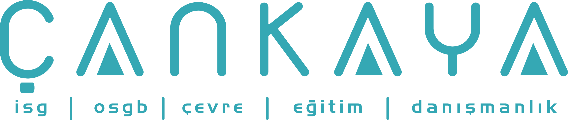 İŞBAŞI İSG KONUŞMALARI(TOOLBOX TALKS) No:  111                      			        Sayfa No: 1/2                                                                                                   ABC YANGIN SÖNDÜRÜCÜLERHer iş için doğru bir araç olduğu gibi her yangın için de doğru bir söndürücü vardır. Bir yangın söndürücünün sınıfı  -plakası üzerinde tanımlı- söndüreceği yangının ya da yangınların sınıfına karşılık gelir. Yapı işlerinin çoğunda A, B ve C sınıfı yangınlarla ilgileniyoruz. Sonuç olarak, bir iş için en iyi söndürücü, basınç altında kuru, toz kimyasal içeren çok amaçlı ABC Sınıfı söndürücüdür. Yangın sınıfları ve her birinde kullanılabilecek söndürücü çeşidi aşağıda açıklanmıştır.    A SINIFI YANGINLARAhşap, kağıt, çöp ve yandığında kor olabilecek diğer materyaller. Kullanılan Söndürücü: A Sınıfı yangınlar için, A Sınıfı ya da ABC Sınıfı söndürücüler kullanılır. A Sınıfı söndürücünün su içerdiği ve sadece A Sınıfı yangınlarda kullanıldığı her zaman hatırlanmalıdır. Benzinde kullanıldığında, yangının yayılmasına neden olabilir; elektrik yangınlarında kullanıldığında elektrik akımına maruz kalmanıza sebep olabilir. B SINIFI YANGINLARBunlar; benzin, solvent, tiner, gres yağı, LPG ve asetilen gibi yanıcı sıvı ve gaz yangınlarını içerir. Kullanılan Söndürücü: B Sınıfı ya da ABC Sınıfı söndürücüler.  C SINIFI YANGINLARBunlar enerjili elektriksel ekipmanlardaki yangınlardır. Kullanılan Söndürücü: BC Sınıfı ya da ABC Sınıfı söndürücüler. HATIRLANMASI GEREKEN BAZI ÖNEMLİ NOKTALARYangın sınıfına karşılık gelen yangın söndürücü kullanın. Asla su veya köpük içeren A Sınıfı yangın söndürücüyü, sıvı veya elektrik yangınlarında kullanmayın.Söndürücülerin nerede bulunduğunu ve nasıl kullanıldığını bilin. Etikette yazılı yönergeleri takip edin. Kolay erişim için yangın söndürücünün çevresindeki alanı temiz tutun.Eşya, ip veya diğer malzemeleri üzerine asarak yangın söndürücüyü gizlemeyin. Yangın söndürücülere kendi eşyalarınız gibi özen gösterin. Asla etiketleri söndürücülerden koparmayın. Onlar söndürücülerin en son ne zaman kullanıldığını ve denetlendiğini gösterir. Arızalı ve şüpheli söndürücüleri yöneticinize rapor edin, böylece değiştirilebilir veya tamir edilebilir.Söndürücüler denetlenirken, çatlamış hortumlara, tıkalı püskürtme uçlarına ve korozyona bakın. Ayrıca çalışan cihaz tarafından söndürücünün içinde zararın meydana gelmiş olabileceğine de bakın.Söndürücüleri, kullanılacakları yangınlar dışındaki amaçlar için kullanmayın.Hiç kimse yangın istemez. Fakat eğer başlarsa, hangi söndürücünün kullanılacağını ve nasıl kullanılacağını bilin. İŞBAŞI İSG KONUŞMALARI(TOOLBOX TALKS)No:  111                                                                                                                       		      Sayfa No: 2/2                                                                                                   THE ABC'S OF FIRE EXTINGUISHERSJust as there is a right tool for every job, there is a right extinguisher for every fire. The class of an extinguisher,  identified on its nameplate, corresponds to the class or classes of fire the extinguisher controls. On most construction jobs, we are concerned with Class A, B and C fires. Consequently, the best extinguisher to have on a job is a multi-purpose Class ABC extinguisher, which contains a dry, powdered chemical under pressure. The following  describes the classes of fire and the kind of extinguisher that can be used on each. CLASS A FIRES Wood, paper, trash, and other materials that have glowing embers when they burn. Extinguisher to Use: For Class A fires, use a Class A or Class ABC extinguisher. Always remember that a Class A extinguisher contains water and should be used only on a Class A fire. Used on gasoline, it can spread the fire; used on electrical fires, it can cause you to be electrocuted. CLASS B FIRES These are fires involving flammable liquids and gases, such things as gasoline, solvents, paint thinners, grease, LPG, and acetylene. Extinguisher to Use: Use Class B or Class ABC extinguishers. CLASS C FIRES These are fires in energized  electrical equipment. Extinguisher to Use: Use a Class BC or Class ABC extinguisher.SOME IMPORTANT POINTS TO REMEMBER1. Use the fire extinguisher whose class corresponds to the class of the fire.2. Never use a Class A extinguisher, which contains water or foam, on a liquid or electrical fire.3. Know where extinguishers are located and how to use them. Follow the directions printed on the label.4. Keep the area around the fire extinguisher clear for easy access.5. Don't hide the extinguisher by hanging coats, rope, or other materials on it.6. Take care of the extinguishers just as you do your tools.7. Never remove tags from extinguishers. They indicate the last time the extinguisher was serviced and inspected.8. Report defective or suspect extinguishers to your Supervisor, so that they can be replaced or repaired.9. When inspecting extinguishers, look for cracked hoses ,plugged  nozzles, and corrosion. Also, look for damage that may have been done by equipment running into the extinguishers.10. Don't use extinguishers for purposes other than fighting fires.Nobody wants afire. But if one starts, know what extinguishers to use and how to use them.